Publicado en Ibiza el 18/06/2024 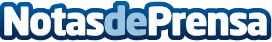 Fontancore Fontaneros Ibiza, explica como ahorrar agua en épocas de sequía estival en IbizaEn pleno corazón de la temporada de verano, cuando las altas temperaturas y la masiva afluencia de turistas disparan la demanda de agua, expertos en la conservación de recursos hídricos han compartido una serie de valiosas estrategias diseñadas para fomentar el ahorro de agua y preservar este preciado recurso naturalDatos de contacto:Felipe CarmonaFontancore | Fontaneros Ibiza607227871Nota de prensa publicada en: https://www.notasdeprensa.es/fontancore-fontaneros-ibiza-explica-como Categorias: Baleares Ecología Jardín/Terraza Servicios Técnicos Hogar Sostenibilidad http://www.notasdeprensa.es